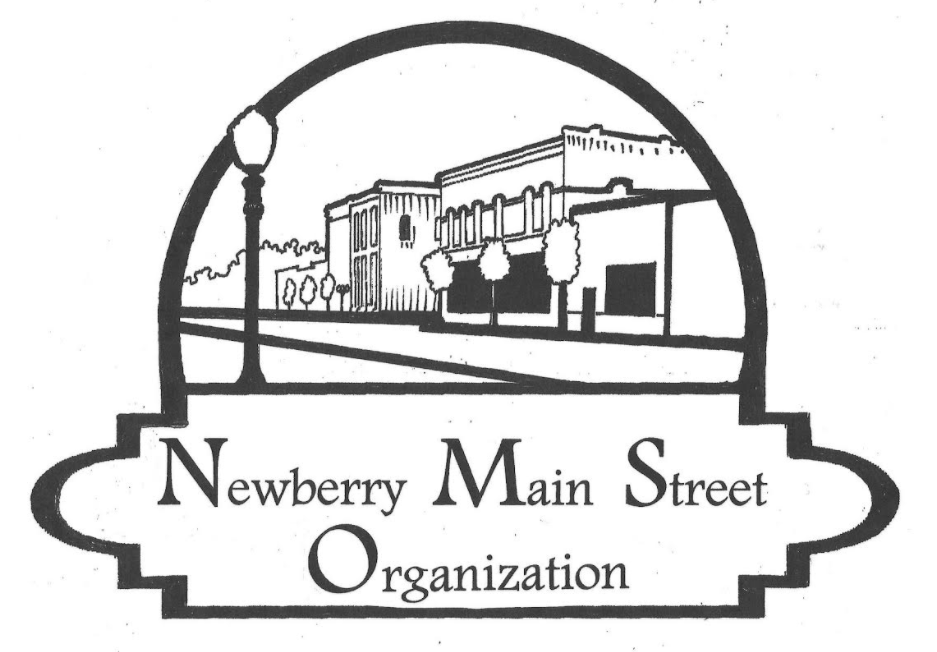 APPLICATIONNEWBERRY MAIN STREET BOARD OF DIRECTORSNAME:___________________________________________PHONE:_______________________________ADDRESS:______________________________________________________________________________EMAIL:______________________________CITY OF NEWBERRY RESIDENT?_______HOW LONG?_______OCCUPATION:__________________________________EMPLOYER:_______________________________PLEASE TELL US WHY YOU WISH TO BE A PART OF THIS BOARD OF DIRECTORS.LIST ANY EXPERIENCE, SKILLS, EDUCATION, MEMBERSHIPS, OR KNOWLEDGE YOU POSSESS THAT WOULD BRING BENEFIT TO THE BOARD OF DIRECTORS. SIGNATURE:____________________________________________________DATE:______________________Thank you for your application and interest in the Board of Director’s position. Someone from the Board of Directors will be in contact with you shortly.